Mid-bass speaker SS8IIN8”8”7”7”6”6”5”5”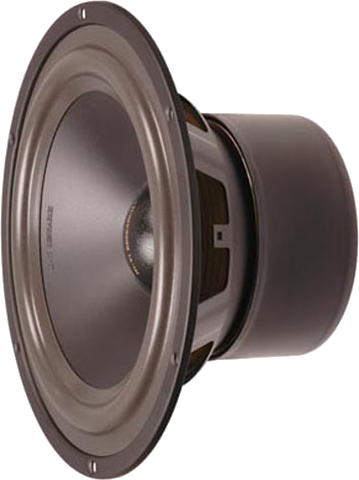 4”4”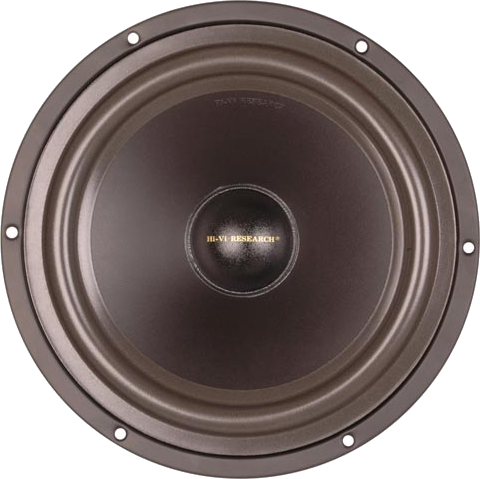 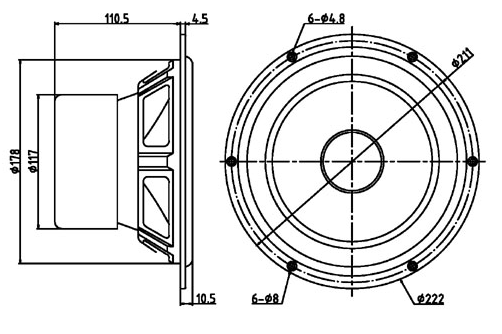 SpecificationИмпеданс Z-Nom(Ом)	8ohmРез. част. Fs(Гц)	29H zНом. мощностьRMS(Вт.)	60WМакс Мощность(Вт.)	120WЧувствительность(дБ) 2.8-В.	90dBДиаметр катушки	35mmВысота катушки	17.5mmПостоянное сопротивление Re(Ом)	6.5ohmПровод	 SV wireКатушка	KaptonМагнит	FerriteBl(Тм)	10.6N/AВысота фланца	7.5mmX-max(мм)	5.0mmCms(uM/N)	1088uM/N Qms	4.85 -Qes	0.29 -Полная добротность Qts	0.27 -Mms(гр)	27.5gVas(л)	80.1LЭффективная SD(cm²)	208Рекомен объем корпуса	40LЧастота среза 	38Hz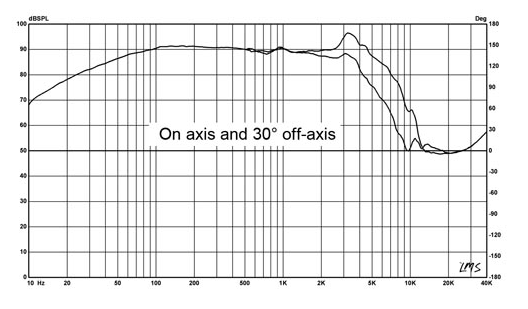 SpecificationИмпеданс Z-Nom(Ом)	8ohmРез. част. Fs(Гц)	29H zНом. мощностьRMS(Вт.)	60WМакс Мощность(Вт.)	120WЧувствительность(дБ) 2.8-В.	90dBДиаметр катушки	35mmВысота катушки	17.5mmПостоянное сопротивление Re(Ом)	6.5ohmПровод	 SV wireКатушка	KaptonМагнит	FerriteBl(Тм)	10.6N/AВысота фланца	7.5mmX-max(мм)	5.0mmCms(uM/N)	1088uM/N Qms	4.85 -Qes	0.29 -Полная добротность Qts	0.27 -Mms(гр)	27.5gVas(л)	80.1LЭффективная SD(cm²)	208Рекомен объем корпуса	40LЧастота среза 	38Hz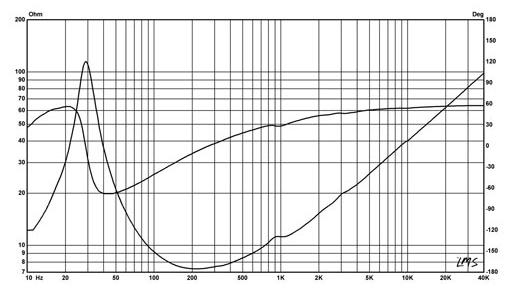 SpecificationИмпеданс Z-Nom(Ом)	8ohmРез. част. Fs(Гц)	29H zНом. мощностьRMS(Вт.)	60WМакс Мощность(Вт.)	120WЧувствительность(дБ) 2.8-В.	90dBДиаметр катушки	35mmВысота катушки	17.5mmПостоянное сопротивление Re(Ом)	6.5ohmПровод	 SV wireКатушка	KaptonМагнит	FerriteBl(Тм)	10.6N/AВысота фланца	7.5mmX-max(мм)	5.0mmCms(uM/N)	1088uM/N Qms	4.85 -Qes	0.29 -Полная добротность Qts	0.27 -Mms(гр)	27.5gVas(л)	80.1LЭффективная SD(cm²)	208Рекомен объем корпуса	40LЧастота среза 	38Hz